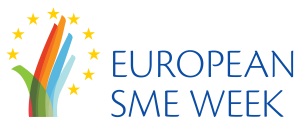 PROJEKAT RAZVOJA PRIVATNOG SEKTORAPOSLOVNI SUSRETI (B2B) I MINI SAJAM ,,START UP” KOMPANIJACENTRALNI NACIONALNI DOGAĐAJ EVROPSKE NEDELJE PREDUZETNIŠTVAZlatar09 – 10. oktobar 2017. godineHotel Zlatarski Zlatnik, Brdo bb, Nova Varoš09. oktobar 2017. godine11:30 – 12:00  Registracija učesnika12:00 – 12:05	Radosav Vasiljević, predsednik opštine Nova Varoš 12:05 – 12:10	Predstavnik Ministarstva privrede12:10 – 12:15	Predstavnik USAID 12:15 – 12:20	Radoš Gazdić, v.d. direktora Razvojne agencije Srbije (RAS)12:20 – 12:25	Ana Žegarac, koordinator PSD projekta, direktor Sektora za planiranje i razvoj, Razvojna agencija Srbije (RAS)12:25 – 12:30	Slavko Lukić, direktor, Regionalna razvojna agencija Zlatibor, Partner u implementaciji PSD projekta12:30 – 13:00	Pitanja medija/Obilazak mini sajma13:00		Zvanično otvaranje poslovnih susreta (B2B)  13:00 – 16:00	Poslovni susreti (B2B) 16:00 – 17:00  Ručak17:00	            Zatvaranje poslovnih susreta (B2B)10. oktobar 2017. godineRadionica   - ,,Od Start up-a do uspešne kompanije – tranzicija u poslovanju MMSPP"10:00 – 10:30	Registracija učesnika10:30 – 12:45	Radionica   - ,,Od Start up-a do uspešne kompanije – tranzicija u poslovanju MMSPP"Razvoj kupaca - dr Đorđe ĆelićZašto je standardizacija ključna za kvalitet biznisa - dr Stevan Milisavljević12:45 – 13:00	Zaključci i preporuke13:00 – 14:00	Koktel - zatvaranje